Zmiany w realizacji programu DOBRY START!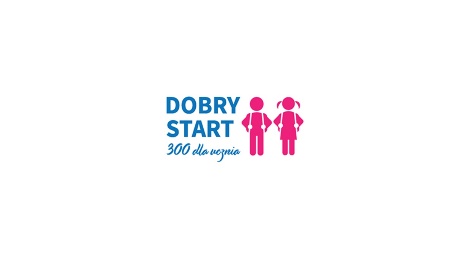 Informujemy, iż z dniem 1 lipca 2021r. zmieniają się zasady składania wniosków o przyznanie świadczenia w ramach programu Dobry Start na rok szkolny 2021/2022. Realizatorem rządowego programu „Dobry Start” będzie Zakład Ubezpieczeń Społecznych, za wyjątkiem spraw dotyczących świadczenia dobry start z tytułu rozpoczęcia roku szkolnego 2018/2019, roku szkolnego 2019/2020 oraz roku szkolnego 2020/2021.Wnioski i załączniki do wniosku będzie można składać  tylko w postaci elektronicznej:przez Portal informacyjno-usługowy Emp@tiaprzez bankowość elektronicznąprzez portal PUE ZUS. Wnioski należy składać do 30 listopada.